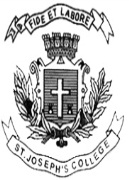 ST. JOSEPH’S COLLEGE (AUTONOMOUS), BENGALURU-27B.A (JIP): V SEMESTERPUBLIC POLICYSEMESTER EXAMINATIONS: OCTOBER 2022 (Examination conducted in December 2022)PP 5121: Research MethodologyTime- 2 ½ hours                                                                              Max Marks- 70This Question paper contains ONE printed page and THREE partsSection-AAnswer any FOUR of the following FIVE questions in about 60 words each (4x4=16)1. What is the meaning of Research in social science?2. What is the importance of Research objective?3. Differentiate between footnote and endnote.4. Differentiate between Reference and bibliography.5. What is the importance of Research objective?Section-BAnswer any THREE of the following questions in about 150 words each (8x3=24)6. Discuss the importance of Interview method and different types of interview method.7. Discuss the significance of Literature review in social science research.8. What are the different sources of data collection in research?9. Explain the significance of Observation method in social science research.Section-CAnswer any TWO of the following questions in about 250 words each (15x2=30)10. Explain the research process with the help of diagram.11. What is plagiarism? What are the different types of plagiarism?12. What is the title of your term paper? Explain different methods and sources of data collection to complete your term paper project.13. What is Report writing? What are the different types of report writing?PP 5121-A-2022